INDICEINTRODUCCIONDIRECCION, GESTION Y ADMINISTRACIÓNACTIVIDADES PREVISTAS PARA EL AÑO 2.018APOYO de la autonomía personal, en el entorno familiar Servicio de ayuda a domicilio (SAD)Transporte adaptado (TRAD)Teleasistencia (TAD)Catering social 4.2 CENTRO DE REHABILITACIÓN Y REINSERCIÓN DE DROGODEPENDIENTES4.3  ACTIVIDADES DE SALUD PÚBLICA 4.3.1. Atención preventiva en drogodependencias4.3.2. Prevención del tabaquismo       4.4  ACTIVIDADES DE VIVIENDAS SUPERVISADAS      4.5. SERVICIO DE HOSTELERIA EN CENTROS DE MAYORES4.6.  ACTIVIDADES DE FORMACIÓN 4.7. OTROS PROGRAMAS Y SERVICIOS PREVISTOS POR LA FCSBS4.7.1. Servicio de orientación telefónica “Línea del niño y del adolescente”4.7.2. Soporte funcional a las aplicaciones informáticas del ICASS5.  PREVISIÓN: RECURSOS ECONÓMICOS A EMPLEAR EN EL AÑO 20186.  PREVISIÓN DE RECURSOS ECONÓMICOS A OBTENER EN EL AÑO 20187.  RECURSOS HUMANOS A EMPLEAR EN EL AÑO 20181.- INTRODUCCIONLa FUNDACIÓN CÁNTABRA PARA LA SALUD Y EL BIENESTAR SOCIAL (en adelante la Fundación o FCSBS) vivió durante el 2012 una reestructuración muy importante relacionada con la situación económico y político de la Comunidad Autónoma de Cantabria, dentro del Plan  de Sostenibilidad de la Administración, con importantes ajustes del gasto, lo que ha repercutido en el decrecimiento de los programas llevados a cabo por la Fundación, así como del personal que los desarrollaba.  Las sucesivas Leyes de Presupuestos, en base al mandato constitucional de estabilidad presupuestaria y la actual situación de nuestra economía, prohíben la incorporación de nuevo personal al sector público, lo que hace imposible implementar nuevos programas  y actuaciones dentro de la Fundación.Para el año 2018 en una línea de continuidad, en las diferentes líneas de actuación a desarrollar por la FCSBS, siguen destacando por su volumen, las actividades dentro del ámbito de la Autonomía Personal y Ayuda a la Dependencia y las de Salud Pública, especialmente en el tema de las drogodependencias, tanto desde el enfoque preventivo, como asistencial, se complementan con la atención a enfermos mentales graves mediante las viviendas supervisadas, servicio de orientación telefónica al niño y adolescente y el servicio de hostelería en centros de mayores.2.- LA ENTIDADLa dependencia estructural y organizativa de  la sitúa bajo las directrices de  de Universidades e Investigación, Medio Ambiente y Políticas Sociales del Gobierno de Cantabria, cuya máxima responsable, ostenta el cargo de Presidenta del Patronato de 	La FCSBS es una fundación del sector público autonómico, constituida el 18 de junio de 1.999, siendo su forma jurídica regulada por sus Estatutos y por la Ley 50/2002, de 26 de diciembre, de Fundaciones y la Ley 49/2002, de 23 de diciembre, de régimen fiscal de las entidades sin fines lucrativos y de los incentivos fiscales al mecenazgo.La FCSBS tiene como domicilio social, la Isla de Pedrosa s/n, Pontejos (Cantabria), siendo su Número de Identificación Fiscal G-39460027.    De acuerdo con el artículo 6 de sus Estatutos, la FCSBS tiene por objeto final el desarrollo de actuaciones tendentes a la promoción de la salud y del bienestar social de la población cántabra.La Ley 50/2002, de 26 de diciembre, de Fundaciones recoge en su artículo 25.8 la obligación del Patronato de elaborar y remitir, en los últimos tres meses de cada ejercicio, un plan de actuación, en el que queden reflejados los objetivos y las actividades que se prevea desarrollar durante el ejercicio siguiente. Por su parte, el artículo 26.2 del Reglamento de Fundaciones de competencia estatal, añade que “el plan de actuación contendrá información identificativa de cada una de las actividades propias y de las actividades mercantiles, de los gastos estimados para cada una de ellas y de los ingresos y otros recursos previstos, así como cualquier otro indicador que permita comprobar en la memoria el grado de realización de cada actividad o el grado de cumplimiento de los objetivos”El Real Decreto 1491/2011, de 24 de octubre, aprueba el modelo de plan de actuación de las entidades sin fines lucrativos.3.- DIRECCION, GESTION Y ADMINISTRACIÓNAl frente de la gestión de la FCSBS está la Gerencia, de éste área depende el resto de personal de la Fundación. Se rige por un Organigrama, una Relación de Puestos de Trabajo, y un Manual de Funciones y Competencias, aprobado en 2013. El personal previsto en el departamento de Dirección, Gestión y Administración es el siguiente:4.- ACTIVIDADES PREVISTAS PARA  EL AÑO 2.018La Fundación a lo largo del año 2018 va a mantener las actividades y programas que ha venido desarrollando durante los últimos años, centrándose en sus actividades dedicadas a la atención a la salud y el bienestar de los ciudadanos de Cantabria. Las actividades, que se van a desarrollar son: 4.1.- Apoyo de la Autonomía Personal en el entorno familiar 4.2.- Centro de Rehabilitación y Reinserción de Drogodependencias (CRRD)4.3.- Salud Pública 4.4.- Viviendas supervisadas4.5.- Servicio de hostelería para centros de mayores4.6.- Programas de Formación4.7. - Otras actuaciones y servicios.  4.1.- APOYO DE LA AUTONOMÍA PERSONAL EN EL ENTORNO FAMILIAR.Este programa incluye diversas actividades desarrolladas en el marco de la Ley 39/2006, de 14 de diciembre, de Promoción de la Autonomía Personal y Atención a las Personas en situación de Dependencia y de otras prestaciones derivadas de la Ley de Cantabria 2/2007, de 27 de marzo de Derechos y Servicios Sociales.Para la realización de estas actividades, la  FCSBS se apoyaba en la encomienda de gestión realizada por la Consejería de Empleo y Bienestar Social, de fecha 9 de abril de 2008, que incluye en su clausula segunda apartado a) la prestación de los servicios de Ayuda a Domicilio y Teleasistencia a personas en situación de dependencia y en su apartado b) la prestación del Servicio de Transporte. Ley de Cantabria 2/2007 de 27 de marzo, de Derechos y Servicios Sociales reconoce dentro de la cartera de servicios básica, el servicio de Comida a Domicilio.Con fecha 25 de febrero de 2015, mediante Resolución de la Consejera de Sanidad y Servicios Sociales, se revoca la encomienda de gestión para la prestación de los Servicios de Ayuda a Domicilio y Teleasistencia, publicada en el BOC de 6 de marzo de 2015.En diciembre de 2015 se encomienda de nuevo a la Fundación, las actuaciones necesarias para actuar como responsable de los contratos del Servicio de Teleasistencia Domiciliaria y de Ayuda a Domicilio del Sistema para la Autonomía y Atención de la Dependencia de la CCAA de Cantabria, por lo que se encargará en términos generales, de supervisar su ejecución, adoptar las decisiones y dictar las instrucciones necesarias con el fin de asegurar la correcta realización de ambas prestaciones.4.1.1.- SERVICIO DE AYUDA A DOMICILIO (SAD)El Servicio de Ayuda a Domicilio forma parte del catálogo de servicios del Sistema para la Autonomía Personal y la Atención a la Dependencia, de acuerdo con el artículo 6 de la Orden EMP/48/2009, de 24 de abril.El Servicio de Ayuda a Domicilio contempla la  atención personal en la realización de las actividades de la vida diaria, tanto en el apoyo y asistencia para levantarse, acostarse, efectuar la higiene personal, vestirse, comer, etc. como actividades de atención personal, acompañamiento, apoyo psicosocial y desarrollo de hábitos saludables y la atención de las necesidades domésticas como limpieza de la casa, compra de alimentos, cocina, lavado, planchado, repaso de ropa, etc.La FCSBS tiene encomendadas, las actuaciones necesarias para actuar como responsable del contrato. Se considera oportuno señalar que la escasez de personal técnico del Departamento de Dependencia ha sido el factor principal que explica el escaso número de visitas de seguimiento realizadas durante los años 2016/7, claramente insuficientes para cumplir con la encomienda de gestión del ICASS, que otorga a la FCSBS la labor de responsable del servicio. A esta escasez de personal se une el gran incremento de las incidencias en el servicio, así como un notable crecimiento en el número de usuarios, motivos por los cuales, en el año 2017 la Fundación convocó dos nuevas plazas de técnicos de grado medio con los perfiles de terapeuta ocupacional y trabajador social.La gestión de este Servicio en la Comunidad Autónoma de Cantabria se divide en cinco zonas de acuerdo con el siguiente mapa: Este servicio se presta por las siguientes empresas: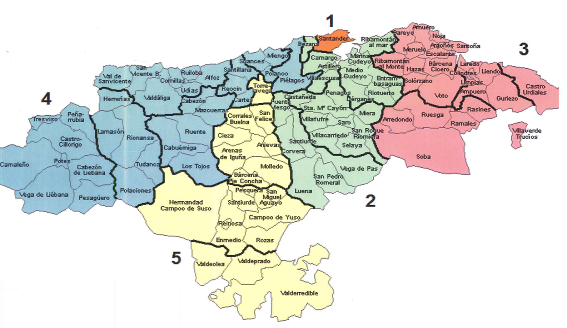 Zonas 1 y 5: UTE SERALIA-SERVICIOS DE 	TELEASISTENCIAZonas 2 y 3 : UTE Q SADZona 4: VALORIZA SERVICIOS A LA 	DEPENDENCIA 4.1.2.- TRANSPORTE ADAPTADO (TRAD)La Ley de Cantabria 2/2007, de 27 de Marzo, de Derechos y Servicios Sociales, en su artículo 27.1.A).12 garantiza el servicio de transporte adaptado desde el domicilio habitual a los Centros de Día/Noche. Ofrece un transporte puerta a puerta, realizado con vehículos habilitados para trasladar a personas con una discapacidad física o psíquica grave que les impide o dificulta el uso del transporte normalizado. Este servicio será garantizado y gratuito para las personas que tengan reconocida la situación de dependencia en grado de gran dependencia en los términos establecidos en la legislación estatal y garantizado con contribución de la persona usuaria en su financiación en los demás supuestosLa FCSBS tiene encomendado el trasporte desde el domicilio al Centro de Día de Laredo y viceversa, para trasladar a las personas de grado III, para ello  se firmó el 10 de septiembre 2012 un contrato con ANFERSA S.L., la empresa que resultó adjudicataria del concurso,  dicho contrato finalizó el 9 de septiembre de 2016, y realizada una nueva licitación del servicio, éste fue adjudicado a la UTE ANFERSA-AGESMICAR. La FCSBS realiza funciones de supervisión y seguimiento del servicio.4.1.3.- TELEASISTENCIA DOMICILIARIA (TAD)El Servicio de Teleasistencia viene recogido en la Ley 39/2006, de 14 de diciembre, de Promoción de la Autonomía Personal y Atención a las personas en situación de dependencia en su artículo 22 y en el artículo 27,2, A) 4º de la Ley de Cantabria 2/2007, de 27 de Marzo, de Derechos y Servicios Sociales, que lo describe como un servicio que, mediante un sistema bidireccional de comunicación ininterrumpida, permite a las personas mantener contacto, a través de diferentes medios tecnológicos, con un centro de atención capaz de prestar una respuesta inmediata ante situaciones de emergencia, o de inseguridad, soledad y aislamiento, y al centro de comunicación atender y conocer el estado de la persona usuaria. Ante la ausencia de personal propio, la FCSBS viene prestando este servicio a través de  la empresa SERVICIO DE TELEASISTENCIA S.L., desde el 11 de junio de 2009. En 2015 se licitó nuevamente, esta vez desde el ICASS, recayendo el contrato de nuevo en la empresa SERVICIOS DE TELEASISTENCIA. La FCSBS lleva a cabo la supervisión y seguimiento del servicio.4.1.4. CATERING SOCIALSe denomina Catering Social al servicio de comida a domicilio para mayores o personas con discapacidad y/o exclusión social, que por sus circunstancias personales tienen dificultades para las tareas de compra y elaboración de los alimentos, dirigido a proporcionar bienestar nutricional y físico y contribuyendo a mejorar la calidad de vida del colectivo de atención. Es un servicio complementario a la prestación de ayuda a domicilio o el servicio de teleasistencia e incompatible con las prestaciones económicas del Sistema de Autonomía  y Atención a la Dependencia. La Ley de Servicios Sociales de Cantabria en su artículo 27.A), 6º recoge dentro de la Cartera de Servicios Sociales básica el servicio de comida a domicilio.Para el desarrollo de este servicio la FCSBS mantiene acuerdos con ayuntamientos y mancomunidades de Cantabria. En el año 2012 se sacó por primera vez a licitación el servicio de catering, que venía prestando con anterioridad directamente la FCSBS. El adjudicatario del servicio es la empresa EUREST COLECTIVIDADES S.L.Para poder desarrollar el Catering Social, es necesario que cada ayuntamiento o mancomunidad tengan firmado un convenio de colaboración para el servicio de comidas a domicilio con la FCSBS. En el momento actual la FCSBS tiene firmados acuerdos con los siguientes Ayuntamientos:Excmo. Ayuntamiento de Cabezón de la Sal Excmo. Ayuntamiento de Camargo Excmo. Ayuntamiento de Campoo de Enmedio Excmo. Ayuntamiento de Campoo de YusoExcmo. Ayuntamiento de Campoo de SusoExcmo. Ayuntamiento de Castro-UrdialesExcmo. Ayuntamiento de Colindres Excmo. Ayuntamiento de Corrales de BuelnaExcmo. Ayuntamiento de PiélagosExcmo. Ayuntamiento de Reinosa Excmo. Ayuntamiento de Santa Cruz de BezanaExcmo. Ayuntamiento de SantanderExcmo. Ayuntamiento de Santoña Excmo. Ayuntamiento de SuancesExcmo. Ayuntamiento de TorrelavegaMancomunidad  Altamira-Los VallesMancomunidad Costa Occidental Mancomunidad  Miengo / PolancoEn cuanto a los recursos humanos de los que dispone la FCSBS para el desarrollo de las actividades de Apoyo a la Autonomía Personal, son los siguientes:4.2. CENTRO DE REHABILITACIÓN Y REINSERCIÓN DE DROGODEPENDENCIAS (CRRD).El Centro de Rehabilitación y Reinserción de Drogodependencias (CRRD) “Isla de Pedrosa”, está dirigido a la atención a personas con problemas relacionados con consumo de sustancias y/o conductas adictivas, tengan o no problemas secundarios asociados al consumo. Según el convenio de colaboración firmado el firmado el 7 de octubre de 2005, entre el Gobierno de Cantabria y la Presidenta del Patronato de la FCSBS. El centro dispone de plazas en régimen de 24 horas y de régimen de atención diurna o semiambulatorio y ambulatorio. El CRRD, está financiado por el Instituto Cántabro de Servicios Sociales, adscrito a la Consejería de Universidades e Investigación, Medio Ambiente y Políticas Sociales del Gobierno de Cantabria.Entre los años 2010 y 2012, el centro fue objeto de una rehabilitación completa de sus instalaciones, pudiendo en este momento, afirmar que se ha mejorado la habitabilidad del edificio y por tanto la atención integral al usuario.El 10 de diciembre de 2013 se firmó un convenio de colaboración entre la FCSBS y el SCS (Servicio Cántabro de Salud) para la realización de un circuito de rotación entre las especialidades de Psicología Clínica y Psiquiatría para su programa de formación especializada en Ciencias de la Salud en el Hospital Universitario Marqués de Valdecilla, con duración indefinida.	El personal asalariado de la Fundación, asignado a esta actividad es el siguiente: 4.3 PROGRAMAS DE SALUD PÚBLICA4.3.1.- ATENCIÓN PREVENTIVA  EN DROGODEPENDENCIASDentro de las actividades que se incluyen en esta línea de actuación hay dos grandes ámbitos, de acuerdo con las actividades relacionadas en la encomienda de 25 de enero de 2013 de la Consejería de Sanidad y Servicios Sociales y prorrogadas anualmente.Intervención en drogodependencias en Instituciones Penitenciarias: es un programa terapéutico con objetivos de inserción social, dirigido a la población reclusa de El Dueso. 	Se realiza mediante una valoración personalizada del consumo de drogas, para posteriormente realizar la intervención psicoterapéutica tanto individual como grupal.	Para la realización de esta intervención, la FCSBS dispone de una persona especialista en psicología contratada a tiempo parcial.Intervención con adolescentes con conductas de riesgo asociadas al consumo de drogas y a sus riesgos. Este programa denominado “Jóvenes y Drogas”, ofrece apoyo especializado a jóvenes y sus familias, adaptándose a las características concretas de cada individuo y su entorno. Para la atención a este programa, la FCSBS licita la prestación del servicio, durante los años 2016 y 2017, fue adjudicado a la Fundación para la Investigación  en Psicoterapia y Personalidad (FUNDIPP), que destina a dos psicólogas para el desarrollo de la actividad.4.3.2.- PROGRAMAS DE PREVENCIÓN DEL TABAQUISMOLa FCSBS colabora en el desarrollo del Plan de Prevención y Control del Tabaquismo en Cantabria, según la encomienda de 25 de enero de 2013 de la Consejería de Sanidad y Servicios Sociales (B.O.C. de 4 de febrero de 2013), prorrogada el 21 de noviembre de 2014 (B.O.C. de 9 de enero de 2014) y nuevamente prorrogada el 22 de octubre de 2015 (B.O.C. de 3 de noviembre de 2015). Una vez finalizado el Plan de Prevención y Control del Tabaquismo de Cantabria, 2012-2016 las actuaciones básicas a realizar en los primeros meses de 2017 consisten en realizar la memoria y análisis de indicadores del Plan finalizado y el diseño y redacción del nuevo Plan 2017- 2021 previsto en el apartado de Conductas de Riesgo del Plan de Salud de Cantabria.A la espera de la redacción del nuevo plan con los objetivos estratégicos correspondientes, no es posible concretar la totalidad de actividades a realizar o encuadrarlas dentro de líneas estratégicas por lo que la previsión realizada puede sufrir variaciones. A lo largo del año 2017 se publicará el documento en el que se detallarán los objetivos, indicadores y actividades previstos.Las actividades que se llevan a cabo, están descritas en la citada encomienda y se desglosan de la siguiente forma: La FCSBS dispone para el desarrollo de esta actividad de un equipo compuesto por una médica y una psicóloga. En total para el desarrollo de los programas en el ámbito de la Salud Pública, disponen de los siguientes recursos humanos:4.4 PROGRAMA DE VIVIENDAS SUPERVISADAS.A partir del año 2006 la FCSBS se hizo cargo de dos pisos para personas con enfermedad  mental grave, que ya venían desarrollando su actividad desde unos años antes en colaboración con el Centro de Rehabilitación Psiquiátrica de Parayas. El 23 de febrero de 2011, el ICASS encomendó a la FCSBS del servicio de alojamientos supervisados para personas con enfermedad mental grave, con un grado suficiente de autonomía que les permita el desenvolvimiento en la comunidad de forma independiente. Para el desarrollo de esta actividad la FCSBS dispone de dos pisos alquilados, cada uno con cinco plazas disponibles y repartidas independientemente para hombres y mujeres y atendidas por una educadora social trabajadora de la Fundación. Los pisos están ubicados en el Ayuntamiento de Camargo.El personal de la FCSBS adscrito a este programa es una educadora y apoyo del personal de limpieza.4.5. SERVICIOS DE HOSTELERIA EN CENTROS DE MAYORES.La FCSBS viene prestando desde el 9 de abril de 2008, el servicio de cafetería y restaurante de los centros sociales de mayores y otros centros de atención a mayores según encomienda de 9 de abril de 2008. Estos centros sociales son lugares de reunión y de actividades diversas entre cuyas finalidades está la de potenciar la participación y el desarrollo de las personas dentro de la sociedad. Los centros son los siguientes:CAFETERIAS DE CENTROS DE MAYORES Y DE RESIDENCIAS DE MAYORES:C.M. ASTILLERO C.M.  CAMARGOC.M.  CAÑADÍOC.M.  GRAL DAVILAC.M.  REINOSA C.M.  TORRELAVEGA.C.M.  SUANCESResidencia de CUETO. La FCSBS tiene asignado el siguiente personal para el desarrollo de este programa: 4.6. ACTIVIDADES DE FORMACIÓNDentro de los fines que se describe en el artículo 7 de sus Estatutos se contempla la formación de profesionales. El itinerario formativo de cada trabajador de la FCSBS deberá ser individualizado de acuerdo con los requisitos de cada puesto de trabajo, por eso durante el año 2018 se gestionará dicha formación en parte, mediante fondos generados por la cotización de los trabajadores, y reconocidos por la Fundación Tripartita para promover la formación permanente para sus trabajadores.En este momento únicamente hay una persona dedicada a este programa en un 10% de su jornada, ya que fue asignada al programa de apoyo de la autonomía personal en el entorno familiar, ante la escasez de recursos personales que sufre la Fundación. El profesorado para cada acción es contratado externamente.  4.7. OTRAS ACTUACIONES Y SERVICIOS LLEVADOS A CABO POR LA FUNDACIÓN.Dentro de este apartado se incluyen actividades que desarrolla la FCSBS y no están incluidos en los apartados anteriores. 4.7.1. SERVICIO DE ORIENTACIÓN TELEFÓNICA “LÍNEA DEL NIÑO Y DEL ADOLESCENTE”Este Servicio se presta a través de un convenio entre la FCSBS y la Fundación ANAR firmado el 12 de agosto de 2010, con prórrogas tácitas por años naturales sucesivos. Este servicio trata de dar respuesta rápida y eficaz a los problemas y necesidades de los niños y adolescentes a través de la escucha telefónica. La atención va dirigida tanto a menores por el Teléfono del Niño y del Adolescente como para adultos, por la Línea del Adulto y la Familia, que demandan la orientación para ayudar a menores de su entorno.La Fundación ANAR es la entidad designada por el Ministerio de Industria, Turismo y Comercio, según resolución de 12 de enero de 2010, de la Secretaría de Estado de Telecomunicaciones y para la Sociedad de la Información, por la que se atribuye el número telefónico 116111 al servicio de ayuda a la infancia, en la Comunidad Autónoma de Cantabria. La Fundación no tiene asignado personal a este Programa y la actividad se desarrolla desde las instalaciones de la Fundación ANAR en Madrid con su personal propio. Se presenta anualmente una memoria justificativa de cumplimiento de los objetivos del Convenio que tienen firmado las dos entidades.4.7.2. SOPORTE FUNCIONAL A LAS APLICACIONES INFORMÁTICAS DEL ICASS La FCSBS ha tenido encomendado desde el 2009 por el Gobierno de Cantabria,  el desarrollo del Sistema de Gestión Informática de la Atención y Protección al Menor y del Mantenimiento, Desarrollo y Actualización del Sistema de Información y Gestión Informática de los Servicios Sociales de la Comunidad Autónoma de Cantabria. Dicha encomienda de gestión ha sido revocada con fecha 21 de junio de 2017 y con la misma fecha, le ha sido encargado a la Fundación por parte del ICASS la realización de un servicio para el soporte funcional de las aplicaciones informáticas del ICASS, en colaboración y bajo su dirección y supervisión y con el soporte y coordinación que se realiza por la DG competente en materia de TIC del Gobierno de Cantabria.El personal de la FCSBS adscrito a este programa es un técnico superior informático, con jornada extraordinaria.	5. PREVISIÓN DE RECURSOS ECONÓMICOS A EMPLEAR EN EL AÑO 2018* Nota: Por prudencia, no se incluyen recursos económicos para el programa de formación (6); a financiar mediante subvenciones por concurrencia competitiva.6. PREVISIÓN DE RECURSOS ECONÓMICOS A OBTENER POR LA ENTIDAD EN EL AÑO 2018* Nota: Por prudencia, no se incluyen recursos económicos para el programa de formación (6); a financiar mediante subvenciones por concurrencia competitiva.7. PREVISIÓN DE RECURSOS HUMANOS A EMPLEAR EN EL AÑO 2018Personal asalariadoNúmeroHoras anuales previstasGerente11.800Responsable Financiero11.575Responsable de Administración y RRHH11.710Responsable de formación0.10171Coordinadora de RRHH11.575Administrativas23.420Auxiliar de apoyo administrativo11.575Empleadas de servicios0.50855TOTALES….7.6012.681SERVICIO DE ATENCION DOMICILIARIA (SAD)SERVICIO DE ATENCION DOMICILIARIA (SAD)SERVICIO DE ATENCION DOMICILIARIA (SAD)SERVICIO DE ATENCION DOMICILIARIA (SAD)SERVICIO DE ATENCION DOMICILIARIA (SAD)ActividadesActividadesIndicadoresValor propuestoNº beneficiarios previstoObjetivo 1: Seguimiento y supervisión del servicio de atención domiciliaria Objetivo 1: Seguimiento y supervisión del servicio de atención domiciliaria Objetivo 1: Seguimiento y supervisión del servicio de atención domiciliaria Objetivo 1: Seguimiento y supervisión del servicio de atención domiciliaria Objetivo 1: Seguimiento y supervisión del servicio de atención domiciliaria Supervisar en cada domicilio el servicio de atención domiciliaria realizado por las empresas prestadorasSupervisar en cada domicilio el servicio de atención domiciliaria realizado por las empresas prestadorasNº de visitas de seguimiento en el año10001000Objetivo 2: Elaboración conjunta de los planes de cuidados al alta del servicio entre las empresas prestadoras  y los técnicos del departamento de control de la autonomía personal y ayuda a la dependencia Objetivo 2: Elaboración conjunta de los planes de cuidados al alta del servicio entre las empresas prestadoras  y los técnicos del departamento de control de la autonomía personal y ayuda a la dependencia Objetivo 2: Elaboración conjunta de los planes de cuidados al alta del servicio entre las empresas prestadoras  y los técnicos del departamento de control de la autonomía personal y ayuda a la dependencia Objetivo 2: Elaboración conjunta de los planes de cuidados al alta del servicio entre las empresas prestadoras  y los técnicos del departamento de control de la autonomía personal y ayuda a la dependencia Objetivo 2: Elaboración conjunta de los planes de cuidados al alta del servicio entre las empresas prestadoras  y los técnicos del departamento de control de la autonomía personal y ayuda a la dependencia Supervisar en el propio domicilio el alta del servicio y la pertinencia del  PAI*Supervisar en el propio domicilio el alta del servicio y la pertinencia del  PAI*% de visitas de altas anuales en relación al número de altas enviadas por el ICASS90%270Objetivo 3: Atención a las reclamaciones de los usuarios SADObjetivo 3: Atención a las reclamaciones de los usuarios SADObjetivo 3: Atención a las reclamaciones de los usuarios SADObjetivo 3: Atención a las reclamaciones de los usuarios SADObjetivo 3: Atención a las reclamaciones de los usuarios SADGestión de reclamaciones con visita al domicilio del usuario Gestión de reclamaciones con visita al domicilio del usuario Nº de visitas de intermediación/intervención anuales1010Atender a las reclamaciones presentadas por vía telefónica por los usuariosAtender a las reclamaciones presentadas por vía telefónica por los usuariosNº de reclamaciones telefónicas 150150Objetivo 4: Gestión de cambios en el servicio SAD propuestos por las empresas prestadorasObjetivo 4: Gestión de cambios en el servicio SAD propuestos por las empresas prestadorasObjetivo 4: Gestión de cambios en el servicio SAD propuestos por las empresas prestadorasObjetivo 4: Gestión de cambios en el servicio SAD propuestos por las empresas prestadorasObjetivo 4: Gestión de cambios en el servicio SAD propuestos por las empresas prestadorasAutorizar o denegar  los cambios de horario y/o auxiliar propuestos por las empresas prestadorasAutorizar o denegar  los cambios de horario y/o auxiliar propuestos por las empresas prestadoras% de cambios gestionados por los técnicos  de la FCSBS  en relación a los solicitados por las empresas prestadoras100%500Objetivo 5: Realización de visitas de valoración de entorno y/o prescripción de productos de apoyo, en los domicilios donde se preste el SADObjetivo 5: Realización de visitas de valoración de entorno y/o prescripción de productos de apoyo, en los domicilios donde se preste el SADObjetivo 5: Realización de visitas de valoración de entorno y/o prescripción de productos de apoyo, en los domicilios donde se preste el SADObjetivo 5: Realización de visitas de valoración de entorno y/o prescripción de productos de apoyo, en los domicilios donde se preste el SADObjetivo 5: Realización de visitas de valoración de entorno y/o prescripción de productos de apoyo, en los domicilios donde se preste el SADEvaluar la accesibilidad /adaptación del domicilio y prescribir los productos de apoyo pertinentesEvaluar la accesibilidad /adaptación del domicilio y prescribir los productos de apoyo pertinentesNº de visitas de evaluación /prescripción anuales1212Objetivo 6: Coordinación técnica  con entidades prestadoras del servicio SADObjetivo 6: Coordinación técnica  con entidades prestadoras del servicio SADObjetivo 6: Coordinación técnica  con entidades prestadoras del servicio SADObjetivo 6: Coordinación técnica  con entidades prestadoras del servicio SADObjetivo 6: Coordinación técnica  con entidades prestadoras del servicio SADRealizar la oportuna coordinación con las entidades prestadoras del SADRealizar la oportuna coordinación con las entidades prestadoras del SADNº de reuniones/ año con el director/responsable del servicio de cada zona de licitación1900Realizar la oportuna coordinación con las entidades prestadoras del SADRealizar la oportuna coordinación con las entidades prestadoras del SADNº de reuniones/año con el equipo de coordinación de cada zona de licitación4900Objetivo 7: Coordinación con entidades/profesionales socio-sanitarios anualesObjetivo 7: Coordinación con entidades/profesionales socio-sanitarios anualesObjetivo 7: Coordinación con entidades/profesionales socio-sanitarios anualesObjetivo 7: Coordinación con entidades/profesionales socio-sanitarios anualesObjetivo 7: Coordinación con entidades/profesionales socio-sanitarios anualesRealizar la oportuna coordinación con otras entidades y/o profesionales implicados en la atención del usuarioNº de reuniones de coordinación Nº de reuniones de coordinación 2510Realizar la oportuna coordinación con otras entidades y/o profesionales implicados en la atención del usuarioNº de llamadas de coordinación Nº de llamadas de coordinación 4010TRANSPORTE ADAPTADO GRADO III CAD DE LAREDOTRANSPORTE ADAPTADO GRADO III CAD DE LAREDOTRANSPORTE ADAPTADO GRADO III CAD DE LAREDOTRANSPORTE ADAPTADO GRADO III CAD DE LAREDOTRANSPORTE ADAPTADO GRADO III CAD DE LAREDOTRANSPORTE ADAPTADO GRADO III CAD DE LAREDOTRANSPORTE ADAPTADO GRADO III CAD DE LAREDOTRANSPORTE ADAPTADO GRADO III CAD DE LAREDOActividadesActividadesIndicadores (anuales)Valor propuestoValor propuestoValor propuestoNº beneficiarios previstoNº beneficiarios previstoObjetivo 1: Coordinación técnica con la empresa prestadora del servicio de Transporte Adaptado al CAD de Laredo.Objetivo 1: Coordinación técnica con la empresa prestadora del servicio de Transporte Adaptado al CAD de Laredo.Objetivo 1: Coordinación técnica con la empresa prestadora del servicio de Transporte Adaptado al CAD de Laredo.Objetivo 1: Coordinación técnica con la empresa prestadora del servicio de Transporte Adaptado al CAD de Laredo.Objetivo 1: Coordinación técnica con la empresa prestadora del servicio de Transporte Adaptado al CAD de Laredo.Objetivo 1: Coordinación técnica con la empresa prestadora del servicio de Transporte Adaptado al CAD de Laredo.Objetivo 1: Coordinación técnica con la empresa prestadora del servicio de Transporte Adaptado al CAD de Laredo.Objetivo 1: Coordinación técnica con la empresa prestadora del servicio de Transporte Adaptado al CAD de Laredo.Realizar reuniones periódicas con la empresa prestadora del servicio.Realizar reuniones periódicas con la empresa prestadora del servicio.Nº de reuniones, con la Dirección del CAD de Laredo y la empresa prestadora del servicio Nº de reuniones, con la Dirección del CAD de Laredo y la empresa prestadora del servicio 111212Objetivo 2: Coordinación administrativa con la Dirección del CAD de Laredo.Objetivo 2: Coordinación administrativa con la Dirección del CAD de Laredo.Objetivo 2: Coordinación administrativa con la Dirección del CAD de Laredo.Objetivo 2: Coordinación administrativa con la Dirección del CAD de Laredo.Objetivo 2: Coordinación administrativa con la Dirección del CAD de Laredo.Objetivo 2: Coordinación administrativa con la Dirección del CAD de Laredo.Objetivo 2: Coordinación administrativa con la Dirección del CAD de Laredo.Objetivo 2: Coordinación administrativa con la Dirección del CAD de Laredo.Recepción de información relativa a ausencias temporales Nº de registros de ausencias temporales a recibir y gestionarNº de registros de ausencias temporales a recibir y gestionarNº de registros de ausencias temporales a recibir y gestionarNº de registros de ausencias temporales a recibir y gestionar121212Objetivo 3: Realización de visitas de seguimiento en caso de incidencias y elaboración del informe técnico para remitir al usuario, en relación a las reclamaciones del servicio.Objetivo 3: Realización de visitas de seguimiento en caso de incidencias y elaboración del informe técnico para remitir al usuario, en relación a las reclamaciones del servicio.Objetivo 3: Realización de visitas de seguimiento en caso de incidencias y elaboración del informe técnico para remitir al usuario, en relación a las reclamaciones del servicio.Objetivo 3: Realización de visitas de seguimiento en caso de incidencias y elaboración del informe técnico para remitir al usuario, en relación a las reclamaciones del servicio.Objetivo 3: Realización de visitas de seguimiento en caso de incidencias y elaboración del informe técnico para remitir al usuario, en relación a las reclamaciones del servicio.Objetivo 3: Realización de visitas de seguimiento en caso de incidencias y elaboración del informe técnico para remitir al usuario, en relación a las reclamaciones del servicio.Objetivo 3: Realización de visitas de seguimiento en caso de incidencias y elaboración del informe técnico para remitir al usuario, en relación a las reclamaciones del servicio.Objetivo 3: Realización de visitas de seguimiento en caso de incidencias y elaboración del informe técnico para remitir al usuario, en relación a las reclamaciones del servicio.Efectuar visitas de seguimiento del servicio cuando tengamos conocimiento de alguna incidencia y no puedan resolverse telefónicamente.Efectuar visitas de seguimiento del servicio cuando tengamos conocimiento de alguna incidencia y no puedan resolverse telefónicamente.Nº de visitas de seguimiento del servicio derivadas de informes de incidencia de la empresa prestadoraNº de visitas de seguimiento del servicio derivadas de informes de incidencia de la empresa prestadoraNº de visitas de seguimiento del servicio derivadas de informes de incidencia de la empresa prestadora111Efectuar visitas de seguimiento del servicio cuando tengamos conocimiento de alguna incidencia y no puedan resolverse telefónicamente.Efectuar visitas de seguimiento del servicio cuando tengamos conocimiento de alguna incidencia y no puedan resolverse telefónicamente.Nº de visitas de seguimiento del servicio derivadas de reclamación del usuario y/o personal directivo del CAD de LaredoNº de visitas de seguimiento del servicio derivadas de reclamación del usuario y/o personal directivo del CAD de LaredoNº de visitas de seguimiento del servicio derivadas de reclamación del usuario y/o personal directivo del CAD de Laredo111Contestar por escrito a las reclamaciones de usuarios del servicio. Contestar por escrito a las reclamaciones de usuarios del servicio. Nº de reclamaciones a resolver Nº de reclamaciones a resolver Nº de reclamaciones a resolver 111TELEASISTENCIATELEASISTENCIATELEASISTENCIATELEASISTENCIAActividadesIndicadoresValor propuestoNº beneficiarios previstoObjetivo 1: Atención  a las reclamaciones relativas al  servicio presentadas en la FCSBSObjetivo 1: Atención  a las reclamaciones relativas al  servicio presentadas en la FCSBSObjetivo 1: Atención  a las reclamaciones relativas al  servicio presentadas en la FCSBSObjetivo 1: Atención  a las reclamaciones relativas al  servicio presentadas en la FCSBSContestar a las reclamaciones presentadas por los usuarios vía telefónicaNº de llamadas de reclamación 2900Objetivo 2: Detección de incidencias en el servicio Objetivo 2: Detección de incidencias en el servicio Objetivo 2: Detección de incidencias en el servicio Objetivo 2: Detección de incidencias en el servicio Solicitar información al usuario sobre posibles incidencias aprovechando la visita de seguimiento del servicio SADNº de incidencias 2200Objetivo 3: Coordinación técnica con la empresa prestadora del servicio Objetivo 3: Coordinación técnica con la empresa prestadora del servicio Objetivo 3: Coordinación técnica con la empresa prestadora del servicio Objetivo 3: Coordinación técnica con la empresa prestadora del servicio Realizar reuniones periódicas con la empresa prestadora del servicio.Nº de reuniones anuales con la empresa prestadora del servicio 1900CATERING SOCIALCATERING SOCIALCATERING SOCIALCATERING SOCIALActividadesIndicadoresValor propuestoNº beneficiarios previstoObjetivo: Proporcionar una dieta nutricionalmente correcta para personas mayores y/o en riesgo de exclusión socialObjetivo: Proporcionar una dieta nutricionalmente correcta para personas mayores y/o en riesgo de exclusión socialObjetivo: Proporcionar una dieta nutricionalmente correcta para personas mayores y/o en riesgo de exclusión socialObjetivo: Proporcionar una dieta nutricionalmente correcta para personas mayores y/o en riesgo de exclusión socialRealizar reparto de comida a domicilioNúmero de Ayuntamientos y Mancomunidades adheridos15 + 3550Personal asalariadoNúmeroHoras anuales previstasPersonal asalariadoNúmeroHoras anuales previstasCoordinadora1 1.687.50Técnico de grado superior 0.901.539,00Técnicos de grado medio34.725,00Administrativas22.542,50TOTALES6.9010.494,00CRRDCRRDCRRDCRRDCRRDCRRDActividadesIndicadoresValor propuestoNº de beneficiarios previstoNº de beneficiarios previstoNº de beneficiarios previstoObjetivo 1: Atención o valoración  a las personas derivadas al CRRD.Objetivo 1: Atención o valoración  a las personas derivadas al CRRD.Objetivo 1: Atención o valoración  a las personas derivadas al CRRD.Objetivo 1: Atención o valoración  a las personas derivadas al CRRD.Objetivo 1: Atención o valoración  a las personas derivadas al CRRD.Objetivo 1: Atención o valoración  a las personas derivadas al CRRD.Información del recurso terapéutico.Nº usuarios totales atendidos (información del recurso para todos  los tipos de régimen de atención)118118118118Valoración médica y/o psicológica inicialNº de usuarios a valorar en el aspecto médico y de orientación105105105105Valoración médica y/o psicológica inicialNº de usuarios a valorar inicialmente por psicología.16161616Objetivo 2: Realizar la desintoxicación de las personas con problemas de adicción  a sustancias.Objetivo 2: Realizar la desintoxicación de las personas con problemas de adicción  a sustancias.Objetivo 2: Realizar la desintoxicación de las personas con problemas de adicción  a sustancias.Objetivo 2: Realizar la desintoxicación de las personas con problemas de adicción  a sustancias.Objetivo 2: Realizar la desintoxicación de las personas con problemas de adicción  a sustancias.Objetivo 2: Realizar la desintoxicación de las personas con problemas de adicción  a sustancias.Desintoxicación farmacológicaNº de usuarios que requieren desintoxicación farmacológica78787878Objetivo 3: Desarrollar la atención, tanto individual como grupal, para la reinserción biopsicosocial de los usuarios del Centro.Objetivo 3: Desarrollar la atención, tanto individual como grupal, para la reinserción biopsicosocial de los usuarios del Centro.Objetivo 3: Desarrollar la atención, tanto individual como grupal, para la reinserción biopsicosocial de los usuarios del Centro.Objetivo 3: Desarrollar la atención, tanto individual como grupal, para la reinserción biopsicosocial de los usuarios del Centro.Objetivo 3: Desarrollar la atención, tanto individual como grupal, para la reinserción biopsicosocial de los usuarios del Centro.Objetivo 3: Desarrollar la atención, tanto individual como grupal, para la reinserción biopsicosocial de los usuarios del Centro.Atención sanitariaNº de consultas médicas700700700130Atención sanitariaNº de consultas enfermería1.8201.8201.820130Atención educativaNº de intervenciones individuales2.0102.0102.010130Atención educativaNº actividades grupales200200200130Atención psicológicaNº de intervenciones individuales 1.2001.2001.200130Atención psicológicaNº actividades grupales250250250120Orientación laboral  y formativa a los usuariosNº de actividades dirigidas a la  orientación laboral y formativa para la búsqueda de empleo.18018018068Orientación y seguimiento judicialNº de intervenciones de seguimiento judicial.15015015026Información/orientación a familiares.Nº de intervenciones con familiares de los usuarios255255255118Personal asalariadoNúmeroHoras anuales previstasPersonal asalariadoNúmeroHoras anuales previstasMédico Coordinadora11.710,00Enfermera11.350,00Psicólogas33.937,50Maestros Educadores711.970,00Técnicos Socio-sanitarios46.443.28Administrativa11.710,00Técnico de grado medio11.575,00Responsable de Servicios11.710,00Empleada de servicios11.710,00TOTALES2032.115,78ATENCIÓN PREVENTIVA  EN DROGODEPENDENCIASATENCIÓN PREVENTIVA  EN DROGODEPENDENCIASATENCIÓN PREVENTIVA  EN DROGODEPENDENCIASATENCIÓN PREVENTIVA  EN DROGODEPENDENCIASActividadesIndicadoresValor propuestoNº beneficiariosprevistoObjetivo 1: Apoyar a las Instituciones Penitenciarias en la intervención en programas de drogodependencias para reclusos.Objetivo 1: Apoyar a las Instituciones Penitenciarias en la intervención en programas de drogodependencias para reclusos.Objetivo 1: Apoyar a las Instituciones Penitenciarias en la intervención en programas de drogodependencias para reclusos.Objetivo 1: Apoyar a las Instituciones Penitenciarias en la intervención en programas de drogodependencias para reclusos.Programa de intervención psicológica con reclusosNº de beneficiarios120120Atención con terapia individualNº de beneficiarios8080Atención con terapia de grupoNº de beneficiarios4040Objetivo 2: Programa de prevención del inicio del consumo de drogas en adolescentes en situación de vulnerabilidad y atención a sus familias.Objetivo 2: Programa de prevención del inicio del consumo de drogas en adolescentes en situación de vulnerabilidad y atención a sus familias.Objetivo 2: Programa de prevención del inicio del consumo de drogas en adolescentes en situación de vulnerabilidad y atención a sus familias.Objetivo 2: Programa de prevención del inicio del consumo de drogas en adolescentes en situación de vulnerabilidad y atención a sus familias.Atención directa a adolescentes expuestos a factores de riesgo para el inicio de consumo de drogasNº de usuarios atendidos160160Atención a familiares de usuarios Nº de familias atendidas7070Sesiones de coordinación con profesionales relacionados con la problemática adolescenteNº de sesiones9090ActividadIndicadoresValor propuestoUsuarios/ beneficiariosObjetivo 1: Potenciar la prevención del tabaquismo y la protección frente a la exposición al humo ambiental de tabacoObjetivo 1: Potenciar la prevención del tabaquismo y la protección frente a la exposición al humo ambiental de tabacoObjetivo 1: Potenciar la prevención del tabaquismo y la protección frente a la exposición al humo ambiental de tabacoObjetivo 1: Potenciar la prevención del tabaquismo y la protección frente a la exposición al humo ambiental de tabacoOrganizar actividades para conmemorar el Día Mundial Sin TabacoNº de actividades45Usuarios de centros de salud y hospitalesObjetivo 2: Promover en la población fumadora el abandono del consumo de tabacoObjetivo 2: Promover en la población fumadora el abandono del consumo de tabacoObjetivo 2: Promover en la población fumadora el abandono del consumo de tabacoObjetivo 2: Promover en la población fumadora el abandono del consumo de tabacoDiseñar, editar y distribuir materiales sobre patologías y consumo de tabacoNº de materiales2Población fumadoraRealizar grupos de deshabituación tabáquica dirigidos a colectivos modélicosNº de grupos240Actividades de gestión y coordinación de la Red Cántabra de Centros Sanitarios Sin HumoNº de reuniones10Usuarios de centros de salud y hospitales. Trabajadores del SCSMantenimiento y calibrado de cooxímetros de los centros de salud del Sistema Cántabro de Salud y de la Unidad de Deshabituación TabáquicaNº de aparatos66Usuarios de centros de saludObjetivo 3: Facilitar y reforzar la formación en el abordaje del tabaquismoObjetivo 3: Facilitar y reforzar la formación en el abordaje del tabaquismoObjetivo 3: Facilitar y reforzar la formación en el abordaje del tabaquismoObjetivo 3: Facilitar y reforzar la formación en el abordaje del tabaquismoTutorización del curso de formación en tabaquismo en la plataforma Sofos (Actualización de los contenidos del curso)Nº de ediciones2200Jornadas de intercambio de experiencias entre profesionales sanitariosNº de Jornadas2150Cursos de formación presencial para personal sanitario Nº de cursos360Objetivo 4: Potenciar la investigación relacionada con el consumo de tabaco y la exposición al humo ambiental de tabacoObjetivo 4: Potenciar la investigación relacionada con el consumo de tabaco y la exposición al humo ambiental de tabacoObjetivo 4: Potenciar la investigación relacionada con el consumo de tabaco y la exposición al humo ambiental de tabacoObjetivo 4: Potenciar la investigación relacionada con el consumo de tabaco y la exposición al humo ambiental de tabacoDifundir resultados sobre factores de la deshabituación tabáquica (presentación de los resultados de las encuestas e investigaciones realizadas, en Jornadas y Congresos nacionales)Nº de comunicaciones y/o póster2Asistentes a las JornadasRealizar encuestas de prevalencia de consumo de tabaco en profesionales sanitariosNº de encuestas1200Realizar encuestas sobre opiniones y actitudes en relación al consumo y exposición al humo de tabacoNº de encuestas11200Publicación de artículo científico con los resultados de la encuesta de prevalencia de la Red Cántabra Sin HumoNº de artículos1Profesionales sanitariosPersonal asalariadoNúmeroHoras anuales previstasMédica11.710,00Psicóloga22.155,50TOTALES33.865,50Personal con contrato de serviciosPersonal con contrato de serviciosPersonal con contrato de serviciosPsicólogas FUNDIPP2ActividadesIndicadoresValor propuestoNº beneficiariosprevistoObjetivo 1: Facilitar un recurso social comunitario normalizado para personas con enfermedad mental grave.Objetivo 1: Facilitar un recurso social comunitario normalizado para personas con enfermedad mental grave.Objetivo 1: Facilitar un recurso social comunitario normalizado para personas con enfermedad mental grave.Objetivo 1: Facilitar un recurso social comunitario normalizado para personas con enfermedad mental grave.Atención integral al usuarioControl de medicación8010Atención integral al usuarioSupervisión de actividades diarias propuestas fuera de hogar4010Atención integral al usuario    Control de gastos26010Atención integral al usuarioSupervisión de tareas de hogar26010Objetivo 2: Promover el proceso de rehabilitación psicosocial e integración comunitaria.Objetivo 2: Promover el proceso de rehabilitación psicosocial e integración comunitaria.Objetivo 2: Promover el proceso de rehabilitación psicosocial e integración comunitaria.Objetivo 2: Promover el proceso de rehabilitación psicosocial e integración comunitaria.Actividades educativas y de inserción socialNº de actividades de integración 19010Actividades de acompañamientoNº de actividades 15010Actividades de coordinación con otros recursosNº de reuniones con profesionales sanitarios y sociales2410Actividades de coordinación con otros recursosNº de llamadas telefónicas 26010Personal asalariadoNúmeroHoras anuales previstasMaestra Educadora11.123,47Empleada de Servicios0,5855TOTALES1,51.978,47ActividadesIndicadoresValor propuestoNº beneficiarios previstoObjetivo: Prestación del servicio de hostelería en centros de mayores y residencias así como supervisar la calidad del mismo. Objetivo: Prestación del servicio de hostelería en centros de mayores y residencias así como supervisar la calidad del mismo. Objetivo: Prestación del servicio de hostelería en centros de mayores y residencias así como supervisar la calidad del mismo. Objetivo: Prestación del servicio de hostelería en centros de mayores y residencias así como supervisar la calidad del mismo. Atención a los usuarios de las cafeteríasMenús servidos 5.000300Atención a los usuarios de las cafeteríasAtención cafeteríaEl número de socios de los Centros es aprox. de 40.000Control de la gestión de recursos humanosNº de visitas 1 al mes_Control de almacén tanto del género como del menajeRealización de inventario del género1 al mes_Control de almacén tanto del género como del menajeRealización de inventario de menaje2 al año_Personal asalariadoNúmeroHoras anuales previstasSupervisor de catering35.298,00Camareros813.456,92Ayudantes de camareros11.766,00Administrativa11.687,50TOTAL1322.208,42ActividadesIndicadoresValor propuestoNº  beneficiariosprevistoObjetivo: Implantar acciones formativas para el propio personal dentro del Plan de Formación interno.Objetivo: Implantar acciones formativas para el propio personal dentro del Plan de Formación interno.Objetivo: Implantar acciones formativas para el propio personal dentro del Plan de Formación interno.Objetivo: Implantar acciones formativas para el propio personal dentro del Plan de Formación interno.Acciones formativas transversalesNº de cursos 115Acciones formativas transversalesNº de alumnos 1515ActividadesIndicadoresValor propuestoNº  beneficiariosprevistoObjetivo: Dar apoyo psicológico, jurídico y social a los niños y adolescentes de Cantabria, mediante respuesta telefónica al teléfono del menor y del adulto y la familia.Objetivo: Dar apoyo psicológico, jurídico y social a los niños y adolescentes de Cantabria, mediante respuesta telefónica al teléfono del menor y del adulto y la familia.Objetivo: Dar apoyo psicológico, jurídico y social a los niños y adolescentes de Cantabria, mediante respuesta telefónica al teléfono del menor y del adulto y la familia.Objetivo: Dar apoyo psicológico, jurídico y social a los niños y adolescentes de Cantabria, mediante respuesta telefónica al teléfono del menor y del adulto y la familia.Prestación del servicio a través de la Fundación ANARNº llamadas Línea del Menor18.00018.000Prestación del servicio a través de la Fundación ANARNº llamadas Línea del Adulto150150Personal asalariadoNúmeroHoras anuales previstasTécnico superior Informático11.800TOTALES11.800GASTOS / INVERSIONESGASTOS / INVERSIONESGASTOS / INVERSIONESGASTOS / INVERSIONESIMPORTE TOTALIMPORTE TOTALIMPORTE TOTALDIRECC, GEST.DIRECC, GEST.DIRECC, GEST.APOYO AUTONOMÍACRRDSALUDVIVIENDAS SUPERV.HOSTELERIAFORMACIÓNOTROSGASTOS / INVERSIONESGASTOS / INVERSIONESGASTOS / INVERSIONESGASTOS / INVERSIONESACTIVIDADESACTIVIDADESACTIVIDADESY MTO. (0)Y MTO. (0)Y MTO. (0)PERSONAL (1)(2)PÚBLICA (3)(4)(5)(6)(7)Gastos por ayudas y otrosGastos por ayudas y otrosGastos por ayudas y otrosGastos por ayudas y otros0,000,000,000,000,000,000,000,000,000,000,000,000,00     a) Ayudas monetarias     a) Ayudas monetarias     a) Ayudas monetarias     a) Ayudas monetarias0,000,000,000,000,000,000,000,000,000,000,000,000,00     b) Ayudas no monetarias     b) Ayudas no monetarias     b) Ayudas no monetarias     b) Ayudas no monetarias0,000,000,000,000,000,000,000,000,000,000,000,000,00AprovisionamientosAprovisionamientosAprovisionamientosAprovisionamientos816.055,00816.055,00816.055,006.655,006.655,006.655,00465.000,00187.375,171.260,0015.540,00140.224,830,000,00Gastos de personalGastos de personalGastos de personalGastos de personal1.832.733,921.832.733,921.832.733,92305.963,66305.963,66305.963,66222.895,81735.822,8291.758,2344.718,23384.575,170,0047.000,00Otros gastos de la actividadOtros gastos de la actividadOtros gastos de la actividadOtros gastos de la actividad418.785,57418.785,57418.785,57183.744,66183.744,66183.744,661.200,00134.000,0046.861,7718.779,146.200,000,0028.000,00Amortización del inmovilizadoAmortización del inmovilizadoAmortización del inmovilizadoAmortización del inmovilizado156.000,00156.000,00156.000,0072.780,6472.780,6472.780,6415.400,0058.000,00222,00303,36294,000,009.000,00Gastos financierosGastos financierosGastos financierosGastos financieros0,000,000,000,000,000,000,000,000,000,000,000,000,00Subtotal gastos ...Subtotal gastos ...Subtotal gastos ...Subtotal gastos ...3.223.574,493.223.574,493.223.574,49569.143,96569.143,96569.143,96704.495,811.115.197,99140.102,0079.340,73531.294,000,0084.000,00Adquisiciones de InmovilizadoAdquisiciones de InmovilizadoAdquisiciones de InmovilizadoAdquisiciones de Inmovilizado25.000,0025.000,0025.000,0010.000,0010.000,0010.000,000,0013.000,000,002.000,000,000,00Cancelación de deuda no comercialCancelación de deuda no comercialCancelación de deuda no comercialCancelación de deuda no comercial0,000,000,000,000,000,000,000,000,000,000,000,000,00Encomiendas de gestión (no gasto, no inversión)Encomiendas de gestión (no gasto, no inversión)Encomiendas de gestión (no gasto, no inversión)Encomiendas de gestión (no gasto, no inversión)0,000,000,000,000,000,000,000,000,000,000,000,000,00Subtotal inversiones…Subtotal inversiones…Subtotal inversiones…Subtotal inversiones…25.000,0025.000,0025.000,0010.000,0010.000,0010.000,000,0013.000,000,000,002.000,000,000,00TOTAL RECURSOS EMPLEADOSTOTAL RECURSOS EMPLEADOSTOTAL RECURSOS EMPLEADOSTOTAL RECURSOS EMPLEADOS3.248.574,493.248.574,493.248.574,49579.143,96579.143,96579.143,96704.495,811.128.197,99140.102,0079.340,73533.294,000,0084.000,00INGRESOSIMPORTE TOTALACTIVIDADESDIRECC, GEST.APOYO AUTONOMÍACRRDSALUD VIVIENDASSUPERVIS.HOSTELERIAFORMACIÓNOTROSINGRESOSIMPORTE TOTALACTIVIDADESY MTO. (0)PERSONAL (1)(2)PÚBLICA (3)(4)(5)(6)(7)Ingresos de la entidad por la actividad propia2.534.974,00453.598,19689.095,811.080.000,00139.880,0097.400,000,000,0075.000,00     a) Cuotas de usuarios y afiliados23.400,000,000,000,000,0023.400,000,000,000,00     b) Ingresos de promociones, patrocinadores y colab.1.201.000,000,000,001.080.000,000,0074.000,000,000,0047.000,00     c) Subvenciones, don y legados imputados al ex. del ej.1.310.574,00453.598,19689.095,810,00139.880,000,000,000,0028.000,00Ventas y otros ingresos de la actividad mercantil276.000,000,000,000,000,000,00276.000,000,000,00Otros ingresos de la actividad255.000,000,000,000,000,000,00255.000,000,000,00Subvenciones, don. y legados de capital trasp.  al exc del ej.156.000,0072.780,6415.400,0058.000,00222,00303,36294,000,009.000,00TOTAL INGRESOS PREVISTOS3.221.974,00526.378,83704.495,811.138.000,00140.102,0097.703,36531.294,000,0084.000,00OTROS RECURSOSIMPORTE TOTALDeudas contraídas0,00Otras obligaciones financieras asumidas0,00Remanente ejercicios anteriores336.083,47TOTAL OTROS RECURSOS PREVISTOS336.083,47Categoría / Puesto TrabajoNº de TrabajadoresDirección y Admón.CRRDPisos SupervisadosPrograma          DrogodependenciasDependenciaHosteleríaInformáticaTécnico Superior / Gerente11Técnico Superior / Responsable Financiero11Técnico Superior / Responsable de Admón. y RRHH11Técnico Gº Medio  / Coordinador RRHH11Administrativo / Administrativo62121Auxiliar Apoyo Administrativo 11Técnico Superior Especialista / Médico Especialista11Técnico Superior / Psicólogo532Técnico Gº Medio / Enfermera11Técnico Gº Medio / Maestro Educador871Técnico sociosanitario44Técnico Gº Medio / Técnico Mantenimiento11Responsable Servicios / Personal de Limpieza11Empleado Servicios / Personal de Limpieza20,510,5Técnico Superior / Médico11Técnico Superior / Coordinadora Dependencia11Técnico Superior / Técnico Dependencia0.900.90Técnico Gº Medio / Técnico Dependencia33Técnico Superior / Responsable de Formación0.100.10Supervisor Catering33Camarero88Ayudante de Camarero11Técnico Superior / Responsable Informático11TOTAL537.60201,536.90131